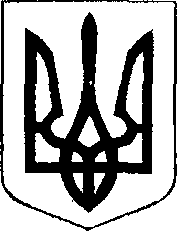                                                У К Р А Ї Н А            Жовківська міська рада  Жовківського району Львівської області	44-а сесія VIІ-го демократичного скликання 				         РІШЕННЯвід                   2019р.             № 	м. ЖовкваПро затвердження технічної документації із землеустрою щодо поділу земельної ділянки  для будівництва та обслуговування інших будівельгромадської забудови ЗАТ «Жовківська ПМК-186»по вул. Л.Українки, 5  в м.Жовкві.             Розглянувши лист ЗАТ «Жовківська ПМК-186» про затвердження   технічнічної документації із землеустрою щодо поділу земельної ділянки  по вул. Л.Українки, 5 в м.Жовкві, керуючись ст.12, 118, 121, 186 Земельного кодексу України та ст.26 Закону України «Про місцеве самоврядування в Україні», Жовківська міська радаВ И Р І Ш И Л А:				1. Затвердити технічну документацію із землеустрою щодо поділу земельної ділянки  для будівництва та обслуговування інших будівель громадської забудови по вул..Л.Українки, 5 в м.Жовкві .            2. Зареєструвати за Жовківською міською радою право комунальної  власності на земельні ділянки для  обслуговування  нежитлових приміщень матеріалів   в м.Жовкві:- площею 0,3759 га., кадастровий номер 4622710100:01:014:0059;- площею 0,7241 га., кадастровий номер 4622710100:01:014:0058;- площею 0,6694 га., кадастровий номер 4622710100:01:014:0057;           3. Передати ЗАТ «Жовківська ПМК-186 в оренду земельну ділянку площею 0,3759, кадастровий номер 4622710100:01:014:0059 для будівництва та обслуговування інших будівель громадської забудови по вул..Л.Українки, 5 в м.Жовкві терміном на 5 років, розмір орендної плати встановити на рівні 5% нормативної грошової оцінки земельної ділянки.           4. Передати ЗАТ «Жовківська ПМК-186 в оренду земельну ділянку площею 0,7241, кадастровий номер 4622710100:01:014:0058 для будівництва та обслуговування інших будівель громадської забудови по вул..Л.Українки, 5 в м.Жовкві терміном на 5 років, розмір орендної плати встановити на рівні 5% нормативної грошової оцінки земельної ділянки.           5. Зобовязати ЗАТ «Жовківська ПМК-186 укласти договора оренди земельної ділянки та зареєструвати згідно Закону «Про реєстрацію речових прав».           6. Контроль за виконанням даного рішення покласти на депутатську комісію з питань регулювання земельних відносин, архітектури та будівництва.	Міський голова					             Петро Вихопень                           